KÍNH GỬI: BAN LÃNH ĐẠO TỔNG CÔNG TY DỆT MAY MIỀN NAM-VINATEXPhòng/Ban: …………………………………………………………………………………………………Kính trình ban lãnh đạo duyệt cho đăng ký xe…………………… Chở cán bộ đi công tác chi tiết như sau:Họ tên người đi:…………………………………………………Chức vụ:…………………………………Nơi đến công tác:……………………………………………….....................................................................Thời gian từ:………………………đến:………………………………………………Ngày………….........							     		    Ngày ……..tháng……..năm 20……..TỔNG GIÁM ĐỐC	                      TRƯỞNG BỘ PHẬN			NGƯỜI TRÌNH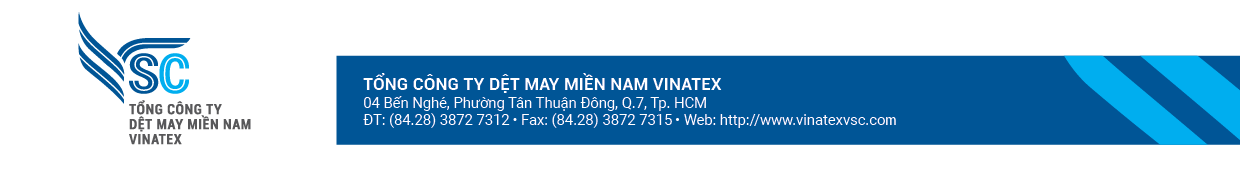 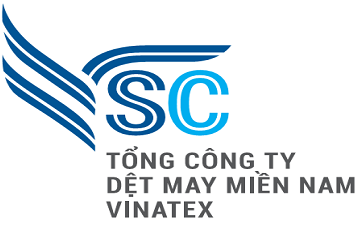 GIẤY XIN XE		(Sử dụng cho cán bộ đi công tác)KÍNH GỬI: BAN LÃNH ĐẠO TỔNG CÔNG TY DỆT MAY MIỀN NAM-VINATEXPhòng/Ban: …………………………………………………………………………………………………Kính trình ban lãnh đạo duyệt cho đăng ký xe…………………… Chở cán bộ đi công tác chi tiết như sau:Họ tên người đi:…………………………………………………Chức vụ:…………………………………Nơi đến công tác:……………………………………………….....................................................................Thời gian từ:………………………đến:………………………………………………Ngày………….........							     		    Ngày ……..tháng……..năm 20……..TỔNG GIÁM ĐỐC	                        TRƯỞNG BỘ PHẬN			NGƯỜI TRÌNH